Сложные задачиРассмотрим более сложные задачиДля того чтобы дрон просто висел в воздухе необходимо поставить задержку времени (подключить библиотеку time, прописав import time, и используя команду time.sleep(x), где x – количество секунд)Пример сложного алгоритма1.подъем (по умолчанию 50 см.)2. подъем на 1 м3.зависание4. полет, описывающий пятиконечную звезду5. зависание6. снижение на 50 см.7. треугольник8. завершение полета.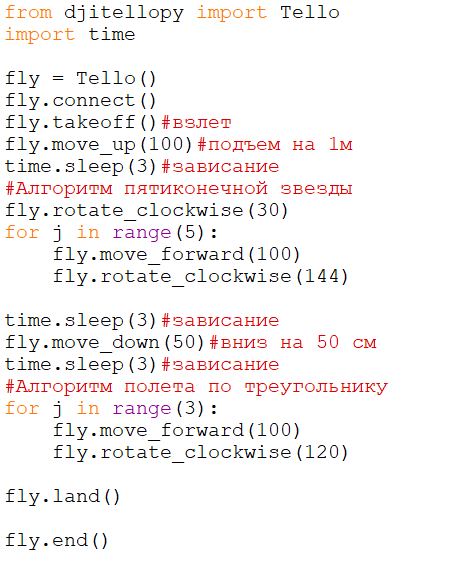 